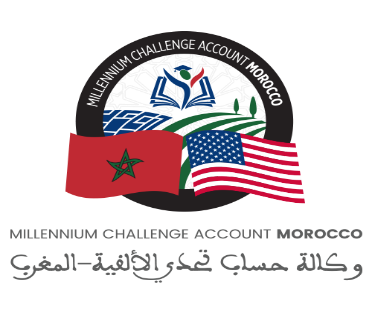 Directeur/Directrice Genre et Inclusion Sociale Rattaché(e) au Directeur Général Adjoint de l’Agence, Le directeur/la directrice Genre et Inclusion Sociale aura pour principale mission de veiller à l’intégration efficace et harmonieuse de l’approche genre et inclusion sociale dans les projets et activités du compact.RESPONSABILITESLe directeur/La directrice Genre et Inclusion Sociale (GIS) aura pour principales responsabilités de : Conseiller et fournir des avis, analyses et orientations aux directions des projets sur les questions relatives à l'intégration des dimensions genre et inclusion sociale dans les activités du Compact conformément aux directives et procédures de MCC en la matière ;Soutenir et aider les directions des projets à améliorer l'équité genre et augmenter les avantages sociaux des populations vulnérables ;Superviser la mise en œuvre concrète du Plan d’action genre et inclusion sociale (PAGIS) et sa mise à jour permanente et s’assurer que les aspects GIS soient convenablement intégrés dans le cadre des projets ;Orienter et superviser l'ensemble de l’équipe GIS de MCA afin de veiller à ce que les questions du genre et d’inclusion sociale soient prises en compte et intégrées dans les activités du Compact ;S'assurer que la mise en œuvre des projets dans le cadre du Compact respecte les lois, les politiques et les engagements internationaux du Maroc ainsi que la politique en matière d'égalité des sexes de MCC ;Assurer la consultation et la coordination avec les parties prenantes et les partenaires de l’agence MCA-Morocco en ce qui concerne le genre et l’inclusion sociale. Tâches spécifiquesÉtablir et superviser les mécanismes de suivi, d’évaluation et de reporting concernant l’intégration de la dimension GIS dans les activités du Compact et en assurer la communication et la diffusion ;Participer activement aux processus de planification et de gestion de projets, y compris les prévisions budgétaires, pour ce qui est de l’intégration des aspects liés au genre et à l’inclusion sociale ; Produire des analyses sociales et de genre des projets du compact, y compris les questions relatives à l’infrastructure, à l'acquisition de terres et à la réinstallation, à la santé et la sécurité publiques, à la gestion de l'environnement et aux ressources culturelles ;Examiner les résultats des analyses de situation et des bénéficiaires pour s'assurer que des considérations sociales et de genre sont dûment prises en considération dans la mise en œuvre du projet ;Examiner les termes de référence et les livrables de tous les projets pour s’assurer que les questions de genre et d’inclusion sociale sont intégrées ;Collaborer étroitement avec la direction de la performance environnementale et sociale de MCA-Morocco pour évaluer et planifier le suivi des risques sociaux et les risques liés au genre, et pour prendre les mesures d'atténuation des impacts potentiels des projets et activités du Compact.Qualifications et expérienceDiplôme universitaire (Bac+5) dans le domaine des sciences sociales et humaines (sociologie, anthropologie, éducation, sciences politiques, économie, droit…) ou autres disciplines en lien avec la fonction ; Au moins dix années d'expérience professionnelle, acquise à des niveaux de responsabilité progressive, en rapport avec le genre et le gender mainstreaming, aux niveaux national et international ; Avoir une solide expérience dans la réalisation d’analyses de développement social et dans l’analyse des facteurs de pauvreté et d’exclusion sociale ; Au moins cinq années d'expérience professionnelle en gestion de projet avec une expérience dans l’utilisation des outils de gestion de projet;Disposer d’une capacité démontrée en communication et en travail en équipe dans une manière collaborative et efficace;Avoir une très bonne expérience dans la réalisation d'approches consultatives et participatives et dans l'application de ces approches dans le développement et/ou la mise en œuvre de projets, notamment avec la société civile ;  Maîtriser le français et l'arabe parlés et écrits. La maîtrise de l'anglais est un plus. 